Butte Falls Secondary School Media SyllabusMs. Brown 2016-2017Media Course DescriptionThis class will focus on composition, layout, design concepts, photography, image use, caption writing, copy writing, advertising strategies, and marketing. Students should feel connected to the school community and be ready to work with peers, teachers and administration to gather media/information. This course will assist students in becoming better communicators, better readers, writers, speakers, and listeners.  Students will be required to complete assignments that may be posted in the Butte Falls Charter School Yearbook, the Butte Falls Community Bulletin, The Butte Falls Charter School Website, The Butte Falls Charter School Facebook page, the Reader Board, Bulletin Boards throughout the school, etc. Required MaterialsSigned Computer Use/Internet FormPencils/PensNotebook paperRecommended MaterialsUSB Flash DriveHeadphonesWhat are my expectations of you?Complete assignments on timeParticipateAsk for help, when neededCome to class prepared and ready to learnMake up all work when you are absentDo your own workStudents will be required to attend THREE extra-curricular events per grading period. Students will be required to provide their own transportation to these events to take photographs. Attendance at these activities/events are part of each student’s grade for the class and assignments will be based on event attendance.Cheating, plagiarism, and other acts of academic dishonesty are regarded as serious offenses.  While you may work/consult with classmates, any work you turn in must be your own.  Depending on the nature of the offense, serious penalties may be imposed, ranging from receiving a zero on the assignment to failure of the class.  Classroom Rules     1. No Personal Electronic Devices Allowed – this includes cell phones, IPods, mp3 players, etc. Exceptions may be made for purposes of transferring pictures/media to classroom computers.     2. Be Respectful – treat all students, staff, and property with care and kindness.     3. Be Attentive – pay attention, be alert, cooperate with teacher/classmates, and stay engaged.     4. Be Prepared for Class – bring all required materials to class, be in your seat ready to learn when the bell rings, take care of personal business during lunch/passing time.     5. No food or Drinks allowed in Computer Lab. Gum is ok until you abuse that privilege.ConsequencesWarning and/or conference after class Sent out of class to hallway to complete reflection.Office referral (administrative decision on consequence)Severe rule breaking may result in immediate jump to step 2/3 on the consequences above.Grading PolicyClasswork/ProjectsClasswork/Projects 95% will vary between 10 and 100 points each depending on time required to complete and effort required.  Each day you will be working on independent projects from the various programs/activities we are covering.  There will be approximately 1-2 weeks of class time provided to complete each project.  Unless otherwise stated all assignments will be due at the end of class on the Thursday after it was assigned.  If you are absent on Thursday your homework must be turned in at the beginning of class on Monday, no exceptions.  Unexcused absences may result in assignments not be accepted.  If you have a computer at home and save your projects on a USB/Google drive you may also work on projects at home, but note that you will need to have the required program on your computer at home. Personal Management	You will be required to attend class, participate, and keep your materials organized for a Personal Management 5% grade.  You will be using a computer almost every day in this class.  You are expected to use them responsibly.  Misuse of any school equipment will not be tolerated and you will be held responsible for any damage that you cause.  Internet/computer use is a privilege.  Use a little bit of common sense – if you think it’s wrong, it probably is.  Late work will be accepted with 10% penalty per week up to 3 weeks.  1 week late max score 90%, 2 weeks late max score 80%, 3 or more weeks late max score 70%.  Semester Grade will be issued based on the following percentage scale: A = 90 to 100% of total points B = 80 to 89 % of total points C = 70 to 79 % of total points D = 60 to 69% of total points F= 59% and below of total pointsContact InformationSend an email: sbrown@buttefalls.k12.or.us.  I check it several times per day.  I also check my email regularly afterschool and on the weekends/breaks.Call me at school. Please leave a message and I’ll get back to you during my planning period or after school. My number is 865-3563 ext. 257 Email/Text NotificationsInformation, updates, and important reminders about assignments, upcoming deadlines, class activities, permission slips and other paperwork will be sent using Remind.  You can receive these updates by text message, email, or both by following the instructions below.   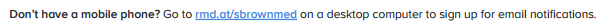 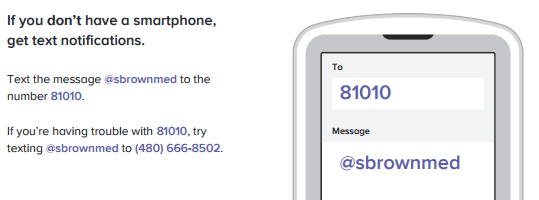 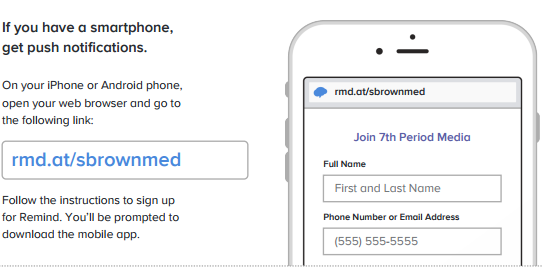 Please return this page by Thursday, September 8th.____ I have read the attached Media Syllabus.____I signed up for Email/Text Notifications____________________			____________________		________Student’s Printed Name			Student’s Signature			 Date____________________			____________________		________Guardian’s Printed Name			Guardian’s Signature			 DateParent/Guardian’s Contact Information________________________________________Best person to contact _________________________________________________________Address_____________________________________________________________________Home/Cell Phone _________________________Work Phone _________________________Home E-mail ____________________________Work E-mail _________________________I prefer to be contacted by:			___Phone		___EmailBest time to be reached by phone is: ______________________________________________Comments/Concerns:__________________________________________________________________________________________________________________________________________________________________________________________________________________________________________________________________________________________________________________________________________________________________________________________________________________________________________________________________________________________________________________________________________________________________________________________________________________________________________________________________________________________________________________________________________________________________________________________________________________________________________________________________________________________________________________________________________________________________________________________________________________________________________________________________________________________________________________________________________________________________________________________________________________